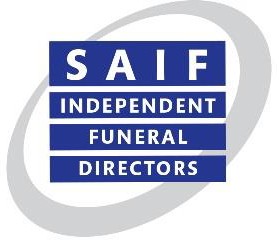 Complaint to the Society’s Professional Standards Committee(Oct 2023)Please read SAIF’s Complaint Procedure carefully before you fill in and return this form.If you have contacted the National Association of Funeral Directors (NAFD) with the following complaint and the process has commenced then SAIF will not be able address the complaint.The client’s detailsGive your details below. If an email address is given, we will send you information by email only.Details of the deceasedDetails of the Company who the complaint is aboutFuneral PlanDispute DetailsIn the space below, please tell us what went wrong and who you think is at fault.  If you need more space please attached additional pages. Please ensure that you attach all relevant paperwork that relates to the complaint as any additional received after the outcome will not be considered.What would you like the company to do? (Tick all the boxes that apply)  Any further comments / information relevant to the complaintConsent Form:I consent to SAIF passing all correspondance in relation to this complaint to the SAIF member firm for their response to assist in the resolution of this complaint  I consent to SAIF keeping a record of all correspondance in relation to this matter for indefinatly within the member firms file. I understand that this information will be used for the following purposes: Resolving the present complaintResolving potential future complaintsLearning, training and service improvement for the member firm and SAIFI understand that I can withdraw this consent at any time and am able to request that SAIF deletes all personal data relating to me that is held on the basis of this consent  Client Declaration:Please read the statements below before signing the form.I have read and understand SAIF’s Complaints ProcedureI have tried to settle this matter through the company without success & enclose copies of all previous correspondence (if verbal communication a statement of account, photographic evidence, if available, will also be accepted.)I am not at this stage pursuing redress through a lawyer or any legal interventionI understand that posting about the complaint on social media or other online platforms could jeopardise the investigation. I therefore agree to remove any existing content posted about the complaint and will refrain from posting further content for the duration of the complaints process.I agree that the outcome of the complaint is contractually binding but have reasonable time to reflect on the outcome.Please enter your name:                                                                  Date: Please forward this form and accompanying information / documents to:The Professional Standards CommitteeSAIF Business Centre3 BullfieldsSawbridgeworthHerts, CM21 9DBOr by email to standards@saif.org.ukYour full name:    Address: Daytime phone number: E-mail address: Are you the client (The client is the person who completed the funeral arrangement paperwork) please indicate by stating YES or NO:               If NO, please state relationship to the deceased. As you are not the client please attach written authorisation from the client that they are happy for you to proceed on their behalf.Name of the deceased: Date of death: Place of death: The date of the funeral: Company’s name: Your main contact at the Company: Correspondence address: Was a funeral plan taken out for the arrangements?: If yes, please provide the name of the plan provider: Give you an apologyGive you an explanationTake some actionPlease specifiy what action you would like taken: Please specifiy what action you would like taken: Offer a refund / make a donation to charityHow much?£ 